ESSEX COUNTY TECHNICAL RESCUE TEAM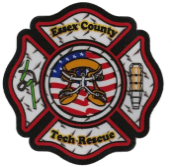 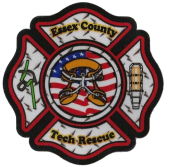 SOP # 4DISPATCH PROCEDURESRevised February 2015PURPOSE: Purpose of this procedure is to establish a guideline to affect an orderly dispatch of team members to an incident. SCOPE: This Standard Operating Procedure shall apply to all members of the Essex County Technical Rescue Team dispatch centers.DEFINITIONS: Control Point: Control Point is defined as the central dispatch center used for the deployment of the ECTRT. District 5 Control (Beverly) – 978-922-2424District 15 Control (Andover) – 978-475-1281Incident Dispatch Center:  Incident Dispatch center is defined as the home fire department dispatch center or the dispatch center where incident is occurring.Communications Device:  Communication device is defined as any electronic device that can be utilized to receive a text notification of incident deployment and location (Pager, Cell Phone Blackberry etc.) Device will be supplied by team member.PROCEDURESIncident Dispatch Center ProceduresUpon receipt of a technical rescue incident in progress1. Dispatch will notify control point of incident and provide the following information.a. Type of Incident (Rope, Trench, Confined Space)b. Location of incident and any cross streetsc. Number of victimsd. Command post locatione. Incident commander and on-scene phone numberTeam Member Dispatch CenterUpon notification from team member of their response1. Dispatch Center will start and incident and/or record names of responding personnel and their time of response in official department log book.CONTROL POINT PROCEDURES1. Upon notification and location of an incident the control point will page out the appropriate team(s) using the charts below. 2. If the incident is for a Technical Rescue involving a non-human only the primary team shall be paged out.3. Notify Incident Command to have an ALS ambulance on scene just for team personnel.4. Control Point will notify all Cities/Tows via County Radio of the technical rescue incident and the city/town where the incident is located.5. Send information reported by the dispatch center (ie, location of incident, number and type of victims, Command post location, etc)DISPATCH SOFTWARE PROCEDURE1. Open a web browser2. Type in ectrt.d4h.org3. USER NAME is control (case sensitive)4. PASSWORD is Control515 (case sensitive)5. Click Sign in button6. Click LOGISTICS at the top of the page7. Click COMMUNICATIONS from the down menu8. Check off E-MAIL and TEXT MESSAGE buttons9. From the GROUPS drop down menu select the appropriate squad using chart below    (Step 9 may have to be repeated to activate more than 1 squad.)10. From the GROUPS drop down menu select LIAISONS 11. Type dispatch message.       (Example: Trench Rescue 41 Lowell St Peabody Squads 1 & 2 Respond)12. Repeat steps 8-11 to add further update messages      (Example: On scene IC Capt. Smith - command post 27 Lowell St - 1 victim trapped waist deep)To view who is responding and their estimated time of arrival to the scene click the INBOX tab.Team members may call to find out how many members are responding.District 1PrimarySecondaryDistrict 2PrimarySecondaryDistrict 3PrimarySecondaryAmesbury13Andover21Beverly32Georgetown13Boxford21Danvers32Groveland13Lynn23Essex31Haverhill12Lynnfield23Gloucester32Lawrence12Middleton23Hamilton31Merrimac12Nahant23Ipswich31Methuen12North Andover21Manchester32Newburyport13North Reading21Marblehead32Rowley13Reading23Peabody32Salisbury13Saugus23Rockport32West Newbury13Swampscott23Salem32Wakefield23Topsfield31Wenham31